Маятниковые двери коммерческой серииМаятниковые двери «Ирбис» коммерческой серии выгодная замена традиционным распашным дверям. Стандартный набор опций, минимальный срок изготовления, приемлемая цена. Применение:В офисных и технических помещениях со средним трафиком;В местах прохода людей, проезда ручных тележек;Для товара, находящегося в упакованном виде;В условиях постоянной влажности 80% и температуры от +5…+450С В условиях незначительных ветровых нагрузок; В помещениях с отсутствием требований к гигиене;В условиях отсутствия агрессивных сред;Характеристики: Материал полотна: многослойная сэндвич-панель обрамленная по периметру специальным алюминиевым профилем;Толщина полотна: 40 мм;Рама: толщина метала 1,5 мм, П-образная рама;Петли: гравитационные;Стандартный цвет: белый (RAL9003)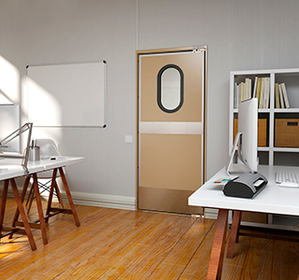 http://irbispro.ru/mayatnikovye-dveri.html